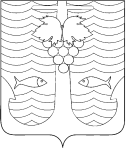 АДМИНИСТРАЦИЯ ТЕМРЮКСКОГО ГОРОДСКОГО ПОСЕЛЕНИЯТЕМРЮКСКОГО РАЙОНАПОСТАНОВЛЕНИЕ  от 13.11.2015                                                                                          № 1264город ТемрюкО внесении изменений в постановление администрации Темрюкского городского поселения Темрюкского района от 14 ноября 2014 года № 1090 «Об утверждении муниципальной программы «Управление муниципальным имуществом, находящимся в собственности Темрюкского городского поселения Темрюкского района, на 2015 - 2017 годы»            С целью уточнения перечня мероприятий и целевых показателей муни-ципальной программы «Управление муниципальным имуществом, находящим-ся в собственности Темрюкского городского поселения Темрюкского района, на 2015 - 2017 годы», п о с т а н о в л я ю:	1. Внести изменения в постановление администрации Темрюкского городского поселения Темрюкского района от 14 ноября 2014 года № 1090 «Об утверждении муниципальной программы «Управление муниципальным иму-ществом, находящимся в собственности Темрюкского городского поселения Темрюкского района, на 2015 - 2017 годы», изложив приложение в новой редакции согласно приложению к настоящему постановлению.2. Специалисту I категории (по организационным вопросам и взаи-модействию со средствами массовой информации (СМИ)) Е.С.Игнатенко разместить настоящее постановление в информационно-телекоммуникацион-ной сети «Интернет» на официальном сайте администрации Темрюкского городского поселения Темрюкского района.3. Постановление администрации Темрюкского городского поселения Темрюкского района от 27 октября 2015 года № 1177 «О внесении изменений в постановление администрации Темрюкского городского поселения Темрюк-ского района от 14 ноября 2014 года № 1090 «Об утверждении муниципальной программы «Управление муниципальным имуществом, находящимся в соб-ственности Темрюкского городского поселения Темрюкского района, на 2015 - 2017 годы» считать утратившим силу.4. Постановление администрации Темрюкского городского поселения Темрюкского района «О внесении изменений в постановление администрации Темрюкского городского поселения Темрюкского района от 14 ноября 2014 го-да № 1090 «Об утверждении муниципальной программы «Управление муни-ципальным имуществом, находящимся в собственности Темрюкского город-ского поселения Темрюкского района, на 2015 - 2017 годы» вступает в силу со дня его подписания и распространяет свое действие на правоотношения, возникшие с 17 августа 2015 года.Глава Темрюкского городского поселенияТемрюкского района                                                                                 А.Д.Войтов                                                                     ПРИЛОЖЕНИЕ                                                                             к постановлению администрации                                                                            Темрюкского городского поселения                                                                      Темрюкского района                                                                    от 13.11.2015 № 1264                                                                         «ПРИЛОЖЕНИЕ                                                                        УТВЕРЖДЕНА                                                                            постановлением администрации                                                                              Темрюкского городского поселения                                                                         Темрюкского района                                                                      от 14.11.2014 № 1090                                                                         (в редакции постановления                                                                                             администрации Темрюкского                                                                       городского поселения                                                                      Темрюкского района                                                                      от 13.11.2015 № 1264)Муниципальная программа«Управление муниципальным имуществом, находящимся в собственности  Темрюкского городского поселения Темрюкского района,  на 2015-2017 годы»I.  Паспорт муниципальной программыII. Характеристика текущего состояния объектов казны Темрюкского городского поселения Темрюкского района	Муниципальная  программа «Управление муниципальным имуществом, находящимся в собственности  Темрюкского городского поселения Темрюкского района,  на 2015-2017 годы»  направлена на:   повышение эффективности использования объектов муниципальной собственности, организацию их приватизации, осуществление полномочий собственника в отношении муниципального имущества;   усиление контроля за использованием по назначению и сохранностью муниципального имущества, находящегося в казне Темрюкского городского поселения Темрюкского района, переданного юридическим и физическим лицам на договорной основе.   В соответствии с законодательством Российской Федерации местное самоуправление в Российской Федерации обеспечивает самостоятельное владение, пользование и распоряжение муниципальной собственностью.   Федеральным законом от 6 октября 2003 года № 131-ФЗ «Об общих принципах организации местного самоуправления в Российской Федерации» установлено, что одной из экономических основ местного самоуправления является имущество, находящееся в муниципальной собственности.   Содержание и обслуживание казны Темрюкского городского поселения Темрюкского района осуществляется в соответствии с решением XXXV сессии Совета Темрюкского городского поселения Темрюкского района  II созыва от 23 августа 2011 года № 224 «Об утверждении Положения о казне Темрюкского городского поселения Темрюкского района».Учет муниципального имущества осуществляется главным специалистом (по вопросам имущественных отношений) администрации Темрюкского городского поселения Темрюкского района посредством ведения Реестра имущества.Исходными данными об объектах имущества является информация, содержащаяся в следующих документах:     бухгалтерской отчетности организаций;     технической документации;     свидетельствах о государственной регистрации права собственности.    Реализация полномочий собственника в части владения, пользования и распоряжения муниципальным имуществом, требует объективных и точных сведений о составе, количестве, качественных и стоимостных характеристиках муниципального имущества, то есть необходим достоверный учет данных, позволяющий видеть объективную картину по каждому объекту. На сегодняшний день отсутствует полная картина по некоторым объектам муниципальной казны.    Для оптимизации муниципального имущества и возможности вовлечения объектов недвижимости муниципальной казны в сделки (приватизация, сдача в аренду, передача в хозяйственное ведение, оперативное управление) необходимо наличие готового пакета документов на объект: технический паспорт, кадастровый паспорт, государственная регистрация права муниципальной собственности.    В настоящее время в сфере управления муниципальным имуществом существуют следующие проблемы:    наличие объектов недвижимого имущества, в отношении которых первичная техническая инвентаризация не проводилась;    наличие объектов недвижимого имущества, в отношении которых имеется техническая документация, но требуется обновление и уточнение технических характеристик объекта, адресной части, наименования объекта и т.д.;наличие недвижимого имущества, в отношении которого право собственности Темрюкского городского поселения Темрюкского района не зарегистрировано в Едином государственном реестре прав на недвижимое имущество и сделок с ним;   низкая инвестиционная привлекательность части подлежащих привати-зации объектов, находящихся в собственности Темрюкского городского поселения Темрюкского района;    отсутствие покупателей на подлежащие реализации объекты, находящиеся в собственности Темрюкского городского поселения Темрюкского района;    обеспечение сохранности и целевого использования муниципального имущества, правомерности владения и распоряжения муниципальным имуществом.Решение вышеуказанных проблем в рамках Программы позволит более эффективно содержать и обслуживать казну Темрюкского городского поселения Темрюкского района, иметь объективную информацию об объектах недвижимого имущества, повысит эффективность расходования бюджетных средств, качество управления муниципальной собственностью, что будет способствовать более эффективному и ответственному планированию ассигнований бюджета поселе-ния, сохранению ресурсов для взвешенного принятия новых расходных обязательств бюджета поселения.III. Цели, задачи, сроки и этапы реализации  Программы	 В соответствии с обозначенными проблемами данная Программа направлена на достижение следующих целей: повышение эффективности учета муниципального имущества, принадлежащего на праве собственности Темрюкскому городскому поселению Темрюкского района;осуществление технической инвентаризации объектов недвижимого имущества муниципальной собственности Темрюкского городского поселения Темрюкского района;оформление правоустанавливающих документов на объекты недвижимого имущества Темрюкского городского поселения Темрюкского района;оформление в муниципальную собственность бесхозяйных объектов, расположенных на территории Темрюкского городского поселения Темрюкского района;повышение эффективности содержания и обслуживания муниципального имущества;содержание объектов имущества в технически исправном состоянии.          Для достижения поставленных целей необходимо решить следующие зада-чи управления собственностью: 	совершенствование учета муниципального имущества; 	проведение сбалансированной политики в сфере приватизации и продажи муниципального имущества;повышение эффективности использования муниципального имущества;содействие развитию инфраструктуры для обеспечения нужд предприни-мателей и жителей;снижение рисков при управлении собственностью; 	совершенствование организационной и административной деятельности;  	развитие взаимоотношений с другими муниципальными образованиями.          Сроки реализации Программы: 2015 – 2017 годы.          Программа предусматривает 3 этапа реализации мероприятий: 2015 год, 2016 год, 2017 год.IV. Перечень мероприятий Программы     В соответствии с поставленными целями и задачами реализация Программы планируется посредством выполнения следующих мероприятий по владению, пользованию и распоряжению муниципальным имуществом:Мероприятия носят постоянный характер и выполняются в течение периода реализации Программы.V.	Обоснование ресурсного обеспечения ПрограммыФинансовое обеспечение мероприятий Программы осуществляется за счет средств бюджета Темрюкского городского поселения Темрюкского района. Объем расходов утверждается решением Совета Темрюкского городского поселения Темрюкского района. Общий объем финансирования программы рассчитан исходя из потребности и действующих в 2014 году условий. В течение периода реализации Программы объемы финансирования могут уточняться.VI. Оценка социально-экономической эффективности ПрограммыПоказателями социально-экономической эффективности являются:увеличение доли муниципальных объектов недвижимости, имеющих технические паспорта и поставленные на кадастровый учет;увеличение доли муниципальных объектов недвижимости, на которые зарегистрировано право муниципальной собственности Темрюкского городского поселения Темрюкского района.VII. Перечень целевых показателей ПрограммVIII. Механизм реализации Программы    Общее руководство реализацией мероприятий Программы и контроль за их выполнением осуществляет заказчик Программы.        Финансовое обеспечение мероприятий Программы регламентируется решением  Совета  Темрюкского   городского   поселения Темрюкского района.    Выполнение мероприятий Программы осуществляется в соответствии с Федеральным законом от 5 апреля 2013 года № 44-ФЗ «О контрактной системе в сфере закупок товаров, работ, услуг для обеспечения государственных и муници-пальных нужд».Внесение   изменений   и   дополнений   в   действующую   Программу осуществляется заказчиком в установленном порядке.Методика оценки эффективности реализации Программы основывается на принципе сопоставления фактически достигнутых значений целевых показателей с их плановыми значениями по результатам отчетного года.».Заместитель главыТемрюкского городского поселенияТемрюкского района                                                                             А.В.РумянцеваНаименование муниципальной программы«Управление муниципальным имуществом, нахо-дящимся в собственности  Темрюкского городского поселения Темрюкского района,  на 2015-2017 годы»Заказчик ПрограммыАдминистрация Темрюкского городского поселения Темрюкского районаИсполнители ПрограммыОтдел по вопросам жилищно-коммунального хозяй-ства Темрюкского городского поселения Темрюкского района, главный специалист (по вопросам имущест-венных отношений) администрации  Темрюкского городского поселения Темрюкского района  Цели, задачи и целевые индикаторы ПрограммыЦели программы:- повышение эффективности учета муниципального имущества, принадлежащего на праве собственности Темрюкскому городскому поселению Темрюкского района (далее - муниципальное имущество);- повышение эффективности управления и исполь-зования муниципального имущества;- осуществление технической инвентаризации объектов недвижимого имущества муниципальной собственности Темрюкского городского поселения Темрюкского района;- оформление в муниципальную собственность бесхозяйных объектов, расположенных на терри-тории Темрюкского городского поселения Темрюкского района. Задачи Программы: - обеспечение достоверности и актуализации сведений реестра муниципального имущества, принадлежащего на праве собственности Темрюкскому городскому поселению Темрюкского района (далее - Реестр имущества); - проведение оценки рыночной стоимости объектов муниципальной собственности Темрюкского город-ского поселения Темрюкского района;- содержание объектов муниципальной собствен-ности Темрюкского городского поселения Темрюкского района.Целевые индикаторы Программы: - количество объектов недвижимости, в отношении которых проведена процедура технической инвентаризации в соответствующем году;- количество объектов недвижимости, в отношении которых проведена процедура оценки рыночной стоимости в соответствующем году.Основные мероприятия ПрограммыОрганизация учета муниципального имущества, пополнение Реестра имущества, организация управления и распоряжения муниципальным имуществом.Сроки реализации Программы2015 -2017 годыОбъемы и источники финансирования Программы Общий объем финансирования Программы из местного бюджета составит 11413,1 тыс. рублей, в том числе по годам:  2015 г.- 9907,6 тыс. рублей,  2016 г. -   740,7 тыс. рублей,   2017 г. -   764,8 тыс. рублей.Ожидаемые результаты реализации программыЭффективное управление муниципальным иму-ществом.№ п/пНаименование мероприятийИсточник финанси-рованияСумма, тыс. руб.Сумма, тыс. руб.Сумма, тыс. руб.Исполнитель Программы№ п/пНаименование мероприятийИсточник финанси-рования2015 год2016 год2017 годИсполнитель Программы 1 Изготовление технической документации на объекты инженерной инфраструктуры в границах Темрюкского городского поселения Темрюк-ского района  с целью их поста-новки на кадастровый учет и получения правоустанавлива-ющих документовМестный бюджет1865,0400,0400,0Админист-рация поселения  2 Оценка рыночной стоимости: 1) бесхозяйных объектов с целью учета их  в Реестре муни-ципального имущества Темрюк-ского городского поселения Темрюкского района;2) арендной платы за пользова-ние муниципальным имущест-вом;3) отчуждаемых объектовМестный бюджет49,025,03,5100,00,00,095,05,00,0Админист-рация поселения   3 Оценка рыночной стоимости включенных в программу приватизации объектов недвижимости.Местный бюджет22,50,00,0Админист-рация поселения   4 Содержание и обслуживание казны Темрюкского городского поселения Темрюкского района    (содержание имущества в технически исправном состо-янии, своевременная полная оплата коммунальных платежей, налогов, другие расходы)Местный бюджет7942,6240,7264,8Админист-рация поселенияИтого:9907,6740,7764,8№ п/пНаименование показателейКоличество, ед.Количество, ед.Количество, ед.№ п/пНаименование показателей2015 год2016 год2017 год1Изготовление технической документации на объекты инженерной инфраструктуры в границах Темрюкского городского поселения Темрюкского района  с целью их постановки на кадастровый учет и получения правоустанавливающих документов:- сети водоснабжения;- сети водоотведения;- автомобильные дороги общего пользования;- производственная база, г. Темрюк, ул. Первомайская, 39/1;- артезианскиеи скважины1731044141237160110--4030-10--2Оценка рыночной стоимости: 1) бесхозяйных объектов с целью учета их  в Реестре муниципального имущества Темрюкского городского поселения Темрюкского района :-  стадион (г. Темрюк, ул. Гагарина, 245),  - здание КНС (г.Темрюк, ул. Кубанская, 1-а);- пожарные гидранты;- объекты электросетевого комплекса; - объекты уличного освещения- объекты водоотведения; - объекты водоснабжения;2) арендной платы за пользование муниципальным имуществом:- автомобильные дороги: Подъезд к Морпричалу,Темрюк-Морпорт;- помещения, расположенные в здании по адресу:г. Темрюк, ул. ул. Таманская, 27 / ул. Урицкого, 35, помещение № 2;- павильон - остановка, г. Темрюк, ул. Ленина, 73 т, квартал № 30;- опоры уличного освещения;3) отчуждаемых объектов:-1/3 доля жилого дома и земельного участка: г. Темрюк, ул. Советская, 173101118613-9   21  2   3   1  15   238-----2117   -    -   -   -   -   -1-----1-     1     -   1    -        -    -3Оценка рыночной стоимости включенных в программу приватизации объектов недвижимости:- спасательная станция1--4Своевременная оплата коммунальных услуг %100100100